｢第４次燕市男女共同参画推進プラン（素案）｣についての意見書■記入上の注意■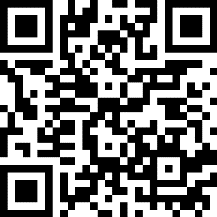 ・ご意見をいただいた方の名前、住所等は公表いたしません。・ご意見に対して個別には回答いたしかねますので、あらかじめご了承願います。・お名前、ご住所（市外の方は通学・勤務先）、電話番号を必ず明記してください。・ご意見は日本語で提出ください。・提出期限までに到着しなかった場合には、無効とさせていただきます。・電話でのご意見は、原則としてお受けできません。○提出期限　令和5年12月26日（火）必着○提出方法　【持参又は郵送の場合】 〒959-0295　燕市吉田西太田1934番地燕市役所　企画財政部　地域振興課　宛て【FAXの場合】 0256-77-8305【電子メールの場合】 chiiki@city.tsubame.lg.jp（電子メールの件名は「第４次燕市男女共同参画推進プラン（素案）意見書」とし、意見書の内容を送信してください）ふりがな（必須）ふりがな（必須）ふりがな（必須）お名前（必須）お名前（必須）お名前（必須）ご住所（必須）ご住所（必須）ご住所（必須）連絡先電話番号（必須）電話番号（必須）連絡先メールアドレスメールアドレス市外にお住まいの方の場合、通学・勤務先（市外の方は必須）市外にお住まいの方の場合、通学・勤務先（市外の方は必須）市外にお住まいの方の場合、通学・勤務先（市外の方は必須）（市外にお住まいの方のみご記入ください）（勤務先または学校名とその住所）ご意見の内容（必須）（文章修正の場合は、修正した文章と修正の理由もご記入ください）ご意見の内容（必須）（文章修正の場合は、修正した文章と修正の理由もご記入ください）ご意見の内容（必須）（文章修正の場合は、修正した文章と修正の理由もご記入ください）ご意見の内容（必須）（文章修正の場合は、修正した文章と修正の理由もご記入ください）ご意見箇所（ページ、行番号、修正する文面など）ご意見箇所（ページ、行番号、修正する文面など）